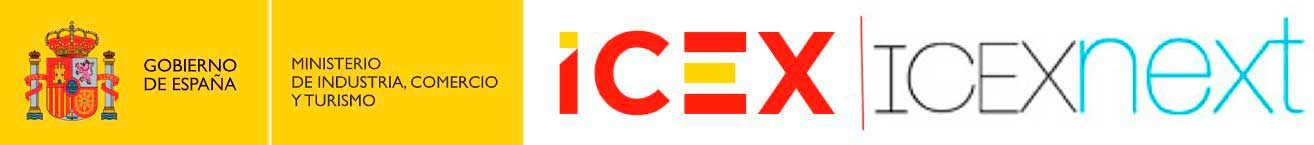 AYUDA PARA CONSULTAR LA BASE NACIONAL DE SUBVENCIONES1 Seleccionar la pestaña Minimis2 Introducir el NIF de tu empresa y clicar en Localizar para que aparezca la ventana 33 Seleccionar cualquiera de los + que aparecen (si no aparece ninguno es porque no hay registradas ayudas para ese Nif)4 Clicar en Buscar5 El resultado de la búsqueda son las ayudas sujetas a minimis que ha recibido la empresa y que constan en esta Base. 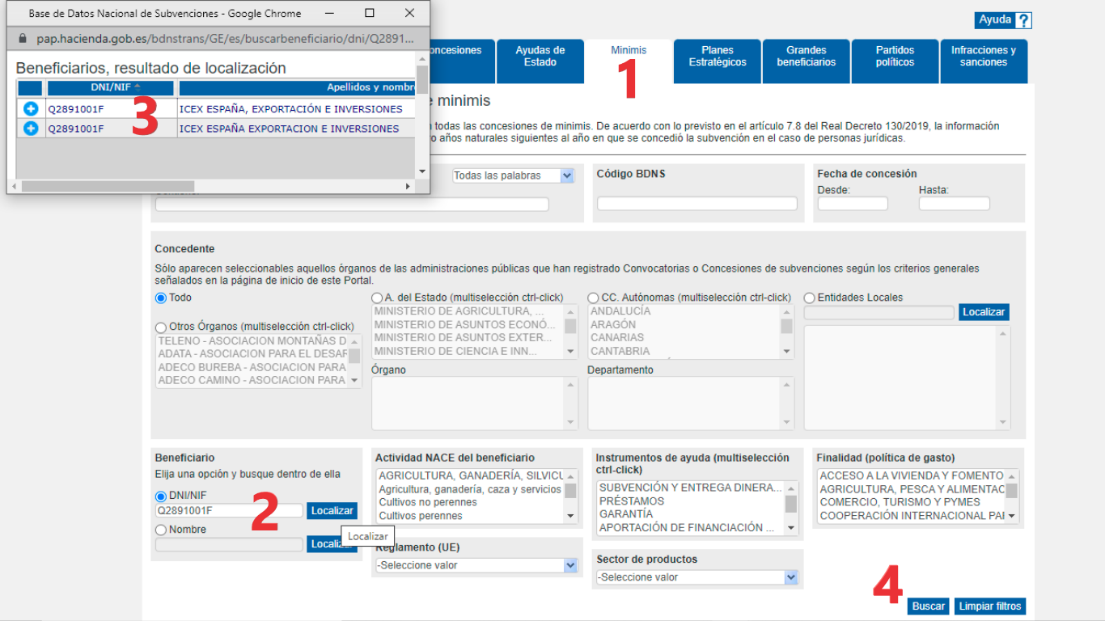 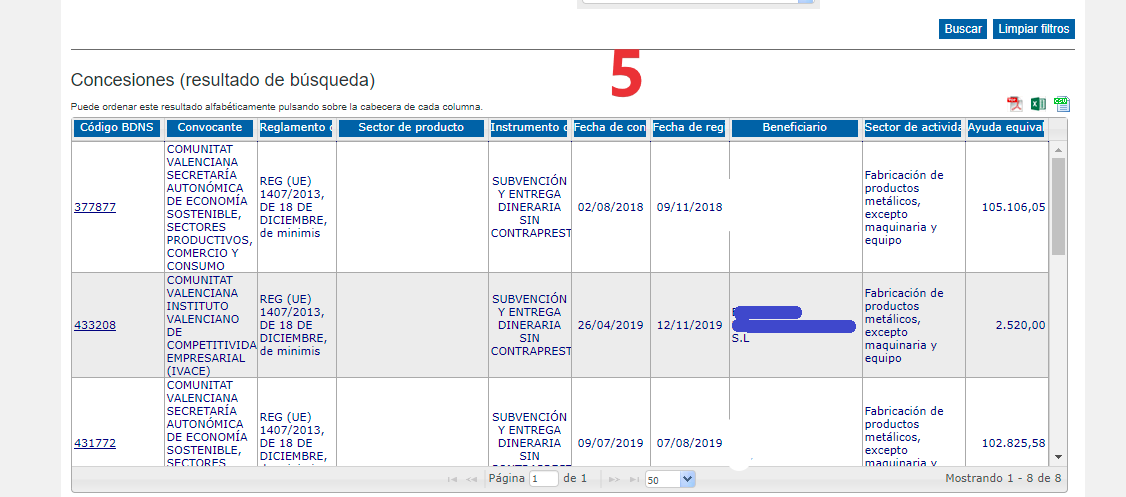 